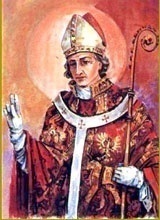 INTENCJE   MSZY   ŚWIĘTYCH12.04. – 18.04.2021INTENCJE   MSZY   ŚWIĘTYCH12.04. – 18.04.2021INTENCJE   MSZY   ŚWIĘTYCH12.04. – 18.04.2021PONIEDZIAŁEK 12.04.2021PONIEDZIAŁEK 12.04.20217.00+ Stanisława Sulka+ Stanisława SulkaPONIEDZIAŁEK 12.04.2021PONIEDZIAŁEK 12.04.202118.00+ Józefa Krupiaka+ Józefa KrupiakaWTOREK13.04.WTOREK13.04.7.00+ Czesława Świątka  /pogrz./+ Czesława Świątka  /pogrz./WTOREK13.04.WTOREK13.04.18.00+ Józefa Głuszka 24 r. śm. żonę Zofię córkę Stanisławę+ Józefa Głuszka 24 r. śm. żonę Zofię córkę StanisławęŚRODA 14.04.ŚRODA 14.04.7.00O zdrowie i błog. Boże dla Członkiń Róży św. brata Alberta i ich rodzinO zdrowie i błog. Boże dla Członkiń Róży św. brata Alberta i ich rodzinŚRODA 14.04.ŚRODA 14.04.18.00+ Helenę i Mariana Iciek+ Helenę i Mariana Iciek CZWARTEK15.04. CZWARTEK15.04.7.00+ Helenę Kolenda 7 r. śm. męża Stanisława+ Helenę Kolenda 7 r. śm. męża Stanisława CZWARTEK15.04. CZWARTEK15.04.18.00Dziękcz. – błag. w 50 urodziny Sylwii KąkolDziękcz. – błag. w 50 urodziny Sylwii KąkolPIĄTEK16.04.PIĄTEK16.04.7.00+ Danutę Szwed  /pogrz./+ Danutę Szwed  /pogrz./PIĄTEK16.04.PIĄTEK16.04.18.00+ Marię i Józefa Krzeszowiak wnuka Grzegorza, Antoniego Trzop+ Marię i Józefa Krzeszowiak wnuka Grzegorza, Antoniego TrzopSOBOTA17.04.SOBOTA17.04.7.00+ Kazimierę Kubas+ Kazimierę KubasSOBOTA17.04.SOBOTA17.04.18.00Dziękcz. – błag. w 70 urodziny dla pewnej osobyDziękcz. – błag. w 70 urodziny dla pewnej osoby 3 NIEDZIELA  WIELKANOCNA18.04.2021 3 NIEDZIELA  WIELKANOCNA18.04.20217.30Dziękcz. – błag. dla pewnej rodzinyDziękcz. – błag. dla pewnej rodziny 3 NIEDZIELA  WIELKANOCNA18.04.2021 3 NIEDZIELA  WIELKANOCNA18.04.20219.30+ Stefanię i Stanisława Gołuszka syna Józefa+ Stefanię i Stanisława Gołuszka syna Józefa 3 NIEDZIELA  WIELKANOCNA18.04.2021 3 NIEDZIELA  WIELKANOCNA18.04.202111.00ZA PARAFIANZA PARAFIAN 3 NIEDZIELA  WIELKANOCNA18.04.2021 3 NIEDZIELA  WIELKANOCNA18.04.202116.00+ Kazimierza Świerkosz 23 r. śm.+ Kazimierza Świerkosz 23 r. śm.